ГОДИШЊЕ ИСТРАЖИВАЊЕ О ПРОМЕТУ НА АЕРОДРОМИМАЗа 2019. годину Обавеза давања података темељи се на члану 26. а казнене одредбе за одбијање давања података или давање непотпуних 
и нетачних података на члану 52. Закона о званичној статистици („Сл. гласник РС“, бр. 104/2009). Подаци ће бити коришћени искључиво у статистичке сврхе и неће бити објављивани као појединачни. 
Сви подаци имају карактер пословне тајне.Таб. 1. АЕРОДРОМСКЕ ПОВРШИНЕ, КРАЈЕМ ГОДИНЕТаб. 2. СРЕДСТВА ЗА РАДТаб. 3. ЗАПОСЛЕНИ1)1) Број запослених на дан 31.12,Таб. 4. УТРОШАК ЕЛЕКТРИЧНЕ ЕНЕРГИЈЕ, ГОРИВА И МАЗИВА2)2) 1 ℓ дизела =0,85 kg, 1 ℓ бензина =0,75 kg, 1 ℓ ТНГ =0,55 kg, 1 ℓ мазива =0,91 kgТаб. 5. ПРОМЕТ ДОМАЋИМ АВИОНИМА НА АЕРОДРОМУТаб. 6. ПРОМЕТ СТРАНИХ АВИОНА НА АЕРОДРОМУ1)1)  На цртицама (Ред 4, 7, 10, 13, 16, 19, итд.) уписати назив стране авиокомпаније.Таб. 7. УКУПНИ ПРИХОДИ1)                                                                                                                                      у хиљ. РСДТаб. 8. ДЕВИЗНО ПОСЛОВАЊЕ2)                                                                                                                             у хиљ. USDУПУТСТВО ЗА САСТАВЉАЊЕ ИЗВЕШТАЈАТабела 1. аеродромСке поврШине крајем годинеИсказују се димензије аеродромских површина  према стању оствареном последњом реконструкцијом.Табела 2. СРЕДСТВА ЗА РАДИсказује се инвентарско стање средстава за рад у власништву пословног субјекта без обзира да ли су исправна или нису.Табела 3. ЗАПОСЛЕНИИсказује се број запослених на дан 31.12. Исказују се сви радници који раде у пословном субјекту за аеродромске услуге, укључујући и власнике који у њему раде, партнере који обављају сталну делатност у пословном субјекту, као и особе које раде ван пословног субјекта, али које су радним уговором везане за њега и које директно примају накнаду од пословног субјекта, без обзира да ли раде пуно или краће време од пуног радног времена. Ученици школа који обављају праксу у пословном субјекту не обухватају се у запослене.Општа администрација обухвата особље из административних служби на нивоу пословног субјекта (финансијска, кадровска, правна, итд), као и све директоре. Не обухвата се административно особље директно везано за реализацију прихвата и отпреме путника и робе.Аеродромске услуге обухватају запослене који раде непосредно на прихвату и отпреми путника и робе, или се баве организацијом прихвата и отпреме у било ком смислу.Радници у другим саобраћајним гранама обухватају запослене који раде на пословима везаним за рад других грана саобраћаја, на пример друмског превоза путника са и од аеродрома, итд.Радници изван делатности  саобраћаја обухватају запослене на осталим пословима који нису везани за  делатност саобраћаја (туризму, угоститељству, итд).Табела 4.  УТРОШАК ЕЛЕКТРИЧНЕ ЕНЕРГИЈЕ, 
ГОРИВА И МАЗИВАРади јединственог праћења утрошка, гориво се исказује по свим врстама у тонама. Ако се утрошак у евиденцији води у литрима, треба да се изврши претварање по следећем кључу:1 ℓ бензина = 0,70 kg1 ℓ дизела = 0,85 kgТабела 5. ПРОМЕТ ДОМАЋИХ АВИОНА НА АЕРОДРОМУПодаци из ове табеле под редним бројевима 1. до 9. треба да су идентични са кумулативом за 12 месеци, који се налази у децембарском извештају обрасца СВ/Т-21, у табели 1. - Промет домаћих авиона.Под редним бројем 9 ОСТАЛИ ДОМАЋИ АВИОНИ - треба приказати комерцијална слетања авиона пословне авијације и аеротакси при савезним и републичким органима управе, аероклубовима, привредним организацијама и сл. Табела 6. ПРОМЕТ СТРАНИХ АВИОНА НА АЕРОДРОМУПодаци из табеле треба да су идентични са кумулативом за 12 месеци који се налази у децембарском извештају обрасца СВ/Т-21, у табели 2 - Промета страних авиона.Под радним бројевима 4, 7, 10, 13 и даље, означене тачкицама, треба унети назив стране компаније за које се дају подаци. Такође, од реда 16 и даље треба уписивати податке за све компаније чији авиони слећу на аеродром и назначити да ли се ради о редовном или ванредном саобраћају.Табела 7. укупни приходИ у хиљ. РСДПодаци у овој табели треба да буду исти са подацима садржаним у завршном рачуну извештајне јединице. Приходи се исказују у следећим редовима као фактурисана реализација.Приходи од ваздушног саобра}аја непосредно су везани за пријем и отпрему авиона и путника.У приходе од слетања авиона треба унети и таксе за прекорачење дозвољеног задржавања авиона на платформи (таксе за боравак авиона).Путничке таксе су унапред фиксиране, како за домаће тако и за путнике за иностранство.У приходе од осталих саобраћајних делатности поред претовара треба унети и приходе од услуга за пошту, таксе за комерцијално коришћење платформе.Приходи ван саобраћајне делатности сматрају се приходи од закупнина, одржавања просторија, реклама, разних услуга и сл.Табела 8. ДЕВИЗНО ПОСЛОВАЊЕДевизни приходи се исказују у USD. Девизне приходе остварене у другим девизним средствима прерачунати у USD  по текућем међувалутном курсу на дан реализације девизног прихода, односно расхода.Датум  ________________ 2020. годинеШтампано у Републичком заводу за статистикуwww.stat.gov.rsОбразац СВ/Г-21РЕПУБЛИКА СРБИЈАЗакон о званичној статистици
„Службени гласник РС“, број 104/09.Републички завод за статистикуЗакон о званичној статистици
„Службени гласник РС“, број 104/09.Шифра истраживања: 0132001.ПОДАЦИ О ЈЕДИНИЦИ ЗА КОЈУ СЕ ПОДНОСИ ИЗВЕШТАЈПОДАЦИ О ЈЕДИНИЦИ ЗА КОЈУ СЕ ПОДНОСИ ИЗВЕШТАЈПОДАЦИ О ЈЕДИНИЦИ ЗА КОЈУ СЕ ПОДНОСИ ИЗВЕШТАЈПОДАЦИ О ЈЕДИНИЦИ ЗА КОЈУ СЕ ПОДНОСИ ИЗВЕШТАЈПОДАЦИ О ЈЕДИНИЦИ ЗА КОЈУ СЕ ПОДНОСИ ИЗВЕШТАЈПОДАЦИ О ЈЕДИНИЦИ ЗА КОЈУ СЕ ПОДНОСИ ИЗВЕШТАЈПОДАЦИ О ЈЕДИНИЦИ ЗА КОЈУ СЕ ПОДНОСИ ИЗВЕШТАЈПОДАЦИ О ЈЕДИНИЦИ ЗА КОЈУ СЕ ПОДНОСИ ИЗВЕШТАЈПОДАЦИ О ЈЕДИНИЦИ ЗА КОЈУ СЕ ПОДНОСИ ИЗВЕШТАЈПОДАЦИ О ЈЕДИНИЦИ ЗА КОЈУ СЕ ПОДНОСИ ИЗВЕШТАЈПОДАЦИ О ЈЕДИНИЦИ ЗА КОЈУ СЕ ПОДНОСИ ИЗВЕШТАЈПОДАЦИ О ЈЕДИНИЦИ ЗА КОЈУ СЕ ПОДНОСИ ИЗВЕШТАЈПОДАЦИ О ЈЕДИНИЦИ ЗА КОЈУ СЕ ПОДНОСИ ИЗВЕШТАЈПОДАЦИ О ЈЕДИНИЦИ ЗА КОЈУ СЕ ПОДНОСИ ИЗВЕШТАЈПОДАЦИ О ЈЕДИНИЦИ ЗА КОЈУ СЕ ПОДНОСИ ИЗВЕШТАЈПОДАЦИ О ЈЕДИНИЦИ ЗА КОЈУ СЕ ПОДНОСИ ИЗВЕШТАЈПОДАЦИ О ЈЕДИНИЦИ ЗА КОЈУ СЕ ПОДНОСИ ИЗВЕШТАЈПОДАЦИ О ЈЕДИНИЦИ ЗА КОЈУ СЕ ПОДНОСИ ИЗВЕШТАЈa)НАЗИВ (фирма)НАЗИВ (фирма)НАЗИВ (фирма)(пословна, обрачунска, радна и друга јединица уписује фирму-назив у чијем је саставу и свој назив)(пословна, обрачунска, радна и друга јединица уписује фирму-назив у чијем је саставу и свој назив)(пословна, обрачунска, радна и друга јединица уписује фирму-назив у чијем је саставу и свој назив)(пословна, обрачунска, радна и друга јединица уписује фирму-назив у чијем је саставу и свој назив)(пословна, обрачунска, радна и друга јединица уписује фирму-назив у чијем је саставу и свој назив)(пословна, обрачунска, радна и друга јединица уписује фирму-назив у чијем је саставу и свој назив)(пословна, обрачунска, радна и друга јединица уписује фирму-назив у чијем је саставу и свој назив)(пословна, обрачунска, радна и друга јединица уписује фирму-назив у чијем је саставу и свој назив)(пословна, обрачунска, радна и друга јединица уписује фирму-назив у чијем је саставу и свој назив)(пословна, обрачунска, радна и друга јединица уписује фирму-назив у чијем је саставу и свој назив)(пословна, обрачунска, радна и друга јединица уписује фирму-назив у чијем је саставу и свој назив)(пословна, обрачунска, радна и друга јединица уписује фирму-назив у чијем је саставу и свој назив)(пословна, обрачунска, радна и друга јединица уписује фирму-назив у чијем је саставу и свој назив)(пословна, обрачунска, радна и друга јединица уписује фирму-назив у чијем је саставу и свој назив)(пословна, обрачунска, радна и друга јединица уписује фирму-назив у чијем је саставу и свој назив)(пословна, обрачунска, радна и друга јединица уписује фирму-назив у чијем је саставу и свој назив)(пословна, обрачунска, радна и друга јединица уписује фирму-назив у чијем је саставу и свој назив)(пословна, обрачунска, радна и друга јединица уписује фирму-назив у чијем је саставу и свој назив)(пословна, обрачунска, радна и друга јединица уписује фирму-назив у чијем је саставу и свој назив)б)МАТИЧНИ БРОЈ ЈЕДИНСТВЕНОГ РЕГИСТРАМАТИЧНИ БРОЈ ЈЕДИНСТВЕНОГ РЕГИСТРАМАТИЧНИ БРОЈ ЈЕДИНСТВЕНОГ РЕГИСТРАМАТИЧНИ БРОЈ ЈЕДИНСТВЕНОГ РЕГИСТРАМАТИЧНИ БРОЈ ЈЕДИНСТВЕНОГ РЕГИСТРАМАТИЧНИ БРОЈ ЈЕДИНСТВЕНОГ РЕГИСТРАМАТИЧНИ БРОЈ ЈЕДИНСТВЕНОГ РЕГИСТРАМАТИЧНИ БРОЈ ЈЕДИНСТВЕНОГ РЕГИСТРАРедни број јединице у њеном саставуРедни број јединице у њеном саставуРедни број јединице у њеном саставуРедни број јединице у њеном саставуРедни број јединице у њеном саставуРедни број јединице у њеном саставув)ОПШТИНА   Место   МестоУлица и бројУлица и број  Телефон  Телефон  Телефон  Телефонг)ДЕЛАТНОСТ (група)ДЕЛАТНОСТ (група)ДЕЛАТНОСТ (група)ДЕЛАТНОСТ (група)ДЕЛАТНОСТ (група)      Година      Година      Година      Година      Година      Година      Регион      Регион      Регион      Регион      Регион      РегионДужина, mШирина, mКонструкција стазаПовршина, m2ааабвгд1Полетно-слетна стаза2Рулне стазе и платформеxxxххххххххxxxxxxx3Заштитни појас полетно-слетне стазеЗаштитни појас полетно-слетне стазе4Остале површинеБрој1Средства за рад
на платформиАутобуси на аеродрому2Средства за рад
на платформиВозила за снабдевање (катеринг)3Средства за рад
на платформиВучна возила (трактори)4Средства за рад
на платформиАутолифтови и „карго“ платформе5Средства за рад
на платформиСтепенице за путнике6Средства за рад
на платформиКолица за превоз пртљага7Радне машине и возилаВатрогасна возила8Радне машине и возилаСнегочистачи9Радне машине и возилаАгрегати10Радне машине и возилаАутоцистерне и теретни аутомобилиБрој1 Укупно (2+3) (4+5+10+11)                                                                           2Мушко3Женско4Општа администрација5Аеродромске услуге (6+7+8+9)6Радници на отпреми и прихвату авиона7Радници на руковању теретом8Особље у кабини (домаћице)9Остали радници10Радници у другим саобраћајним гранама11Остали радници ван делатности саобраћајаУтрошеноааб1Електрична енергија, kWh                                                                          2Дизел, тона3Бензин, тона4Течни нафтни гас, тона5Мазива, тонаАвиониАвиониПутнициПутнициПутнициРоба у тонамаРоба у тонамаРоба у тонамаПошта у тонамаПошта у тонамаПошта у тонамаотпре-
мљениу тра-
нзитуотпре-
мљениприспелиу тра-
нзиту -
приспелиотпре-
мљенаприспелау тра-
нзиту -
приспелаотпре-
мљенаприспелау тра-
нзиту - приспела1УКУПНО (2+9)2Домаћи превозници (3+6)3Домаћи саобраћај (4+5)4   Редовни саобраћај5   Ванредни саобраћај6Саобраћај са иностранством (7+8)7   Редовни саобраћај8   Ванредни саобраћај9Остали домаћи авионихххххххххххххххххххххххххххххххххххАвиониАвиониПутнициПутнициПутнициРоба у тонамаРоба у тонамаРоба у тонамаПошта у тонамаПошта у тонамаПошта у тонамаотпре-
мљениу тра-
нзитуотпре-
мљениприспелиу тра-
нзиту -
приспелиотпре-
мљенаприспелау тра-
нзиту -
приспелаотпре-
мљенаприспелау тра-
нзиту - приспела1 УКУПНО2Редовни саобраћај3Ванредни саобраћај4................................5Редовни саобраћај6Ванредни саобраћај7................................8Редовни саобраћај9Ванредни саобраћај10................................11Редовни саобраћај12Ванредни саобраћај13................................14Редовни саобраћај15Ванредни саобраћај16................................171819202122232425262728293031ааб1Пословни приходи (2+12)2Приходи од саобраћаја (3+6+9+10)3Од слетања авиона4Домаћих авиона5Страних авиона6Од опслуживања авиона7Домаћих авиона8Страних авиона9Од путника (путничке таксе)10Од осталих грана саобраћаја11од тога: претовар12Приходи изван саобраћаја1)Обухватају се и девизни приходи по текућем курсу на дан реализације девизног прихода (курсна листа НБС).ааб1Наплаћени девизни приходи (2+6+9)2Од ваздушног саобраћаја (3+4+5)3Од слетања авиона4Од опслуживања авиона5Од путника (путничке таксе)6Од осталих саобраћајних делатности (7+8)7Претовар8Остало9Ван саобраћајних делатности1Исплаћени девизни расходи – укупно2)2)За девизе остварене у другим валутама извршити конверзију у USD доларе по текућем међувалутном курсу на дан реализације девизног прихода, односно расхода (курсна листа НБС). Напомена:Образац попунио:Образац попунио:Руководилац:Руководилац:(име и презиме)(име и презиме)(име и презиме)(име и презиме)Контакт телефон:/e-mail:e-mail:(обавезно унети и позивни број)(обавезно унети и позивни број)(обавезно унети и позивни број)(обавезно унети и позивни број)(обавезно унети и позивни број)(обавезно унети и позивни број)(обавезно унети и позивни број)(обавезно унети и позивни број)(обавезно унети и позивни број)(обавезно унети и позивни број)(обавезно унети и позивни број)(обавезно унети и позивни број)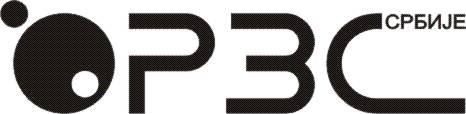 